From BELIEVE … “To be single-minded means to have one desire that trumps all others. One Goal. One Focus. From the beginning God made clear that He should be His people’s main focus. But this is challenging in a hectic, fast-paced world. It’s easy for days, months, and even years to get away from us. The spiritual practice of single mindedness is all about determining our priorities to ensure we are practicing our faith, living out our beliefs and accomplishing God’s will for our lives.”Sermon Notes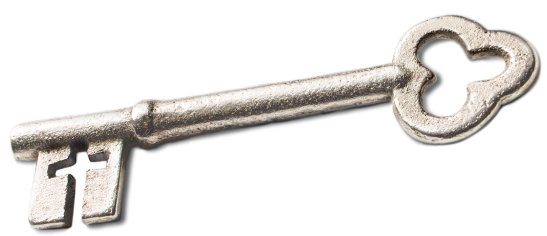 Single MindednessMatthew 14:22-33 (Matt. 6:33)(Page 685 in the Pew Bible)Key QuestionHow do I keep my __________ on Jesus amidst __________?Key IdeaI __________ on God and His __________ for my lifeWhat Should I Do?I should keep my eyes ___________ on ___________Keep my eyes on Jesus when I am __________Keep my eyes on Jesus when I __________Keep my eyes on Jesus when I __________Keep my eyes on Jesus when I do ________Keep my eyes on Jesus when I am __________I should keep my eyes on Jesus to learn to __________ His __________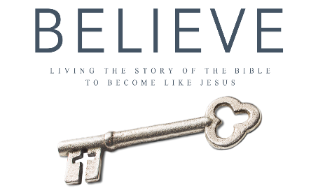 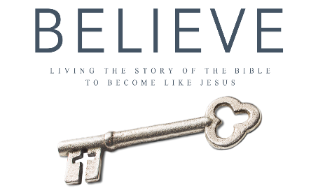 